КОНТРОЛЬНО-СЧЁТНАЯ ПАЛАТАШимского муниципального района(Контрольно-счётная палата)ул.Новгородская, д.21, р.п. Шимск, Новгородская обл., Россия, 174150Тел. (881656)54400  E-mail:  ksp_shimsk@mail.ru       		   __________________________________________________________________ЗАКЛЮЧЕНИЕ №  52на проект решения Думы Шимского муниципального района «О бюджете муниципального района на 2021 год и на плановый период 2022и 2023 годов»25.11.2020                                                                                       р.п. Шимск1. Общие положения Заключение Контрольно-счётной палаты Шимского муниципального района на проект решения Думы Шимского муниципального района «О бюджете муниципального района на 2021 год и на плановый период 2022 и 2023 годов» (далее - проект решения о бюджете, проект бюджета муниципального района) подготовлено в соответствии с требованиями Бюджетного кодекса Российской Федерации (далее-БК РФ), Положения о Контрольно-счётной палате Шимского муниципального района, утверждённого решением Думы Шимского муниципального района Шимского муниципального района от 16.11.2011 №90 (с учётом последующих изменений и дополнений), Положением о бюджетном процессе в Шимском муниципальном районе, утверждённого решением Думы Шимского  муниципального района от 05.12.2013 №269  (с учётом последующих изменений и дополнений) (далее - Положение о бюджетном процессе), иных нормативных правовых актов Российской Федерации и Новгородской области, муниципальных правовых актов Шимского муниципального района.  Проект решения о бюджете внесён в срок, установленный ст. 13 Положения о бюджетном процессе - не позднее 15 ноября текущего финансового года.Состав документов и материалов, представленных одновременно с проектом бюджета муниципального района, соответствует перечню, утвержденному ст. 184.2 БК РФ и  ст. 14 Положения о бюджетном процессе. Проект бюджета муниципального района размещен в средствах массовой информации, а именно в информационно-телекоммуникационной сети "Интернет" на интернет-портале Администрации Шимского муниципального района (шиский.рф), что соответствует требованиям ст. 36 БК РФ.При подготовке заключения  проанализирована работа Комитета финансов Администрации Шимского муниципального района, главных администраторов доходов и главных распорядителей средств бюджета по планированию соответствующих показателей проекта бюджета, а также оценено состояние нормативной правовой, методической базы, регулирующей порядок формирования и расчетов основных показателей проекта решения о бюджете.Бюджет Шимского муниципального района (далее-бюджет муниципального района) принимается на очередной 2021 год и на плановый период 2022 и 2023 годов, что соответствует требованиям БК РФ и ст. 6 Положения о бюджетном процессе.При проведении финансовой экспертизы Контрольно-счётной палатой Шимского муниципального района рассматривались вопросы соответствия проекта решения о бюджете требованиям бюджетного законодательства, проведён анализ расчётов и документов, представленных одновременно с проектом районного бюджета. Проведен анализ на предмет реализации основных положений, содержащихся в прогнозе социально-экономического развития Шимского муниципального района на 2021 год и на плановый период 2022-2023 годов, Основных направлениях бюджетной и налоговой политики в Шимском муниципальном районе на 2021 год и на плановый период 2022 и 2023 годов, на соответствие принятым муниципальным программам Шимского муниципального района. 2. Анализ прогноза социально-экономического развития Шимского муниципального района на ожидаемый 2020 год и плановый период 2021 - 2023 годовВ соответствии со ст. 172 БК РФ составление проектов бюджетов основывается на:положениях послания Президента Российской Федерации Федеральному Собранию Российской Федерации, определяющих бюджетную политику (требования к бюджетной политике) в Российской Федерации;основных направлениях бюджетной, налоговой и таможенно-тарифной политики Российской Федерации  (основных направлениях бюджетной и налоговой политики субъектов Российской Федерации, основных направлениях бюджетной и налоговой политики муниципальных образований);прогнозе социально-экономического развития;бюджетном прогнозе (проекте бюджетного прогноза, проекте изменений бюджетного прогноза) на долгосрочный период;государственных (муниципальных) программах (проектах государственных (муниципальных) программ, проектах изменений указанных программ).Прогноз социально-экономического развития Шимского муниципального района на 2021год и плановый период  2022 - 2023 годов (далее- прогноз социально-экономического развития) разработан в соответствии с Порядком разработки и корректировки прогнозов социально-экономического развития Шимского муниципального района на долгосрочный и среднесрочный периоды, утвержденного Постановлением Администрации района от 31.12.2015 № 953 (далее - Порядок разработки прогнозов).Прогноз социально-экономического развития одобрен постановлением Администрации Шимского муниципального района от 30.10.2020 № 1099 и  представляет собой комплекс вероятностных оценок возможных путей развития важнейших сфер экономики и социальной сферы, основывается на оценке социально-экономического состояния района в 2020 году, анализе за предшествующие 2018-2019 годы и ожидаемых результатах развития в 2022- 2023 годах.Разработка прогноза социально-экономического развития осуществлялась на базе статистического органа,  данных комитетов и отделов Администрации муниципального района; данных предприятий и организаций района.Прогноз  социально-экономического развития разработан в 2-х (основных) вариантах.- первый (консервативный) вариант -  разрабатывается на основе консервативных оценок темпов экономического роста с учетом существенного ухудшения внешнеэкономических и иных условий.- второй (базовый) вариант - характеризует основные тенденции и параметры развития экономики в условиях консервативных траекторий изменения внешних и внутренних факторов при сохранении основных тенденций изменения эффективности использования ресурсов.В соответствии с Порядком разработки прогнозов прогноз социально-экономического развития на 2021 – 2023 годы содержит систему количественных и качественных показателей развития экономики в целом по Шимскому муниципальному району, по отдельным видам экономической деятельности и социальной сферы. В соответствии со статьей 173 БК РФ прогноз социально-экономического развития Шимского муниципального района разработан на три года (часть 1 статьи 173) путем уточнения параметров 2021 - 2022 годов и добавления параметров 2023 года (абзац 1 части 4 статьи 173 БК РФ).Проект бюджета муниципального района сформирован на основе второго (базового) варианта прогноза социально-экономического развития, который отражает сложившуюся тенденцию развития экономики Шимского муниципального района в условиях консервативных изменений внешних и внутренних факторов.    Прогнозные, оценочные и фактические данные отдельных показателей социально-экономического развития  Шимского муниципального района представлены в таблице:   (в процентах к предыдущему году в сопоставимых ценах)Как видно из таблицы, по сравнению с достигнутым уровнем 2019 года  в 2020 году ожидается отрицательная динамика по важнейшим экономическим показателям – развитиям промышленного производства в области обрабатывающего производства, сельского хозяйства, строительства, розничной торговли.Следует отметить, что показатель роста реальных располагаемых денежных доходов (доходов с учётом обязательных платежей населения) в Прогнозе социально-экономического развития не представлен. При этом в Указе Президента Российской Федерации от 07.05.2018 № 204 «О национальных целях и стратегических задачах развития Российской Федерации на период до 2024 года» одной из национальных целей развития Российской Федерации на период до 2024 года является «Обеспечение устойчивого роста реальных доходов граждан, а также рост пенсионного обеспечения выше уровня инфляции».Прогноз  социально-экономического развития не содержит показатель реальных располагаемых денежных доходов населения, в связи с запланированным увеличением заработной платы трудоспособным  категориям населения.Согласно пояснительной записке к Прогнозу социально-экономического развития основными факторами, сдерживающими социально-экономическое развитие муниципального района, являются: -недостаток высококвалифицированных трудовых ресурсов;- влияние последствий экономического кризиса на экономическую и социальную сферы района (снижаются объемы производства у ряда предприятий, замедлилась реализация инвестиционных проектов).По данным Анализа социально-экономического развития Шимского муниципального района  ожидаемые итоги составят:С учетом параметров прогноза социально-экономического развития определены и основные характеристики  бюджета муниципального района на 2021 год и на плановый период 2022 и 2023 годов.За 9 месяцев 2019 года исполнение бюджета муниципального района составило: по доходам – 188993,2 тыс. рублей или  исполнено на 70,5 %;  по расходам – 186448,2 тыс. рублей или исполнено на 68,4 %; профицит составил – 2545,0 тыс. рублей.    Согласно оценке ожидаемого исполнения бюджета Шимского муниципального района на 2020 год, представленной с Проектом решения о бюджете, бюджет муниципального района будет дефицитным и ожидается в размере 368,7 тыс. рублей, объем доходной части составит 270315,1 тыс. рублей, расходной – 270683,8  тыс. рублей. 3. Основные характеристики проекта решения о бюджете3.1. Характеристика основных направлений бюджетной и налоговой политики Шимского муниципального района на 2021 год и на плановый период 2022 и 2023 годов В целях составления проекта бюджета муниципального района на 2021 год и плановый период 2022 и 2023 годов подготовлены основные направления бюджетной и налоговой политики Шимского муниципального района на 2021 год и плановый период 2022 и 2023 годов (далее – основные направления бюджетной и налоговой политики).Основные направления бюджетной и налоговой политики разработаны в соответствии с требованиями статьи 172 Бюджетного кодекса Российской Федерации, статьи 9 Положения о бюджетном процессе.При подготовке основных направлений бюджетной и налоговой политики Шимского муниципального района были учтены положения Указов Президента Российской Федерации от 7 мая 2012 года, от 7 мая 2018 года № 204 «О национальных целях и стратегических задачах развития Российской Федерации на период до 2024 года», Послания Президента Российской Федерации Федеральному Собранию от 20 февраля 2019 года, Стратегии социально-экономического развития Новгородской области до 2026 года, утвержденной областным законом Новгородской области от 04.04.2019 № 394-ОЗ, Стратегии социально-экономического развития Шимского муниципального района до 2027 года, утвержденной Думой Шимского муниципального района от 29.10.2020 № 9.Основные задачи бюджетной и налоговой политики Шимского муниципального района на 2021 год и на плановый период 2022 и 2023 годов:- сохранение устойчивости бюджетной системы Шимского муниципального района и обеспечение долгосрочной сбалансированности бюджета муниципального района и бюджетов муниципальных образований Шимского муниципального района;- укрепление доходной базы консолидированного бюджета Шимского муниципального района за счет наращивания стабильных доходных источников и мобилизации в бюджет имеющихся резервов;- обеспечение прозрачного механизма оценки эффективности предоставленных налоговых льгот, установленных соответствующими нормативно- правовыми актами представительных органов местного самоуправления поселений о налогах;- безусловное исполнение всех обязательств государства и реализация приоритетных направлений и национальных проектов, в первую очередь направленных на решение задач, поставленных в Указе Президента Российской Федерации от 07.05.2018 № 204 «О национальных целях и стратегических задачах развития Российской Федерации на период до 2024 года»;- выполнение условий соглашений о реструктуризации обязательств (задолженности) Шимского муниципального района по бюджетным кредитам, полученным из областного бюджета;- проведение ответственной бюджетной политики, направленной на снижение рисков возникновения просроченной кредиторской задолженности бюджета муниципального района.3.1.1. Налоговая политика Шимского муниципального района в 2021-2023 годах, как и прежде, будет направлена на обеспечение поступления в консолидированный бюджет Шимского муниципального района всех доходных источников в запланированных объемах, а также дополнительных доходов, в том числе за счет погашения налогоплательщиками задолженности по обязательным платежам в бюджет.Приоритетами налоговой политики в ближайшие 3 года будет являться эффективное и стабильное функционирование налоговой системы, обеспечивающей бюджетную устойчивость в среднесрочной и долгосрочной перспективе.Основными направлениями налоговой политики на 2021-2023 годы определены:- увеличение налогового потенциала Шимского муниципального района за счет налогового стимулирования деловой активности в районе, привлечения инвестиций, реализации высокоэффективных инвестиционных и инновационных проектов;- государственная поддержка приоритетных отраслей экономики и организаций малого и среднего бизнеса;- дальнейшее совершенствование налогового администрирования, повышение уровня ответственности главных администраторов доходов за качественное прогнозирование доходов бюджета и выполнение в полном объеме утвержденных годовых назначений по доходам бюджета муниципального района и бюджетов поселений, активизация претензионно - исковой деятельности.- проведение мероприятий по повышению эффективности управления государственной и муниципальной собственностью, природными ресурсами Шимского района, в том числе выявление земельных участков, используемых не по целевому назначению, а также невостребованных земельных участков (долей, паев) из земель сельскохозяйственного назначения для принятия мер по оформлению их в муниципальную собственность.На федеральном уровне вступают в силу, а также планируются к принятию с 2021 года следующие изменения законодательства:- с 1 января 2021 г. устанавливаются особенности налогообложения НДФЛ доходов в виде процентов по вкладам (остаткам на счетах) в банках.При определении налоговой базы в отношении таких доходов будет исключаться доход в виде процентов, рассчитанный как произведение одного миллиона рублей и ключевой ставки Банка России, действующей на первое число налогового периода. Также при определении налоговой базы не будут учитываться процентные доходы по вкладам (остаткам на счетах), процентная ставка по которым в течение всего налогового периода не превышала 1 процента годовых, а также по счетам эскроу;- с 2021 года в п.1 ст.224 НК РФ вносятся дополнительные положения о повышении размера, удерживаемого НДФЛ до 15 процентов при получении налогоплательщиком доходов с суммы, превышающей пять миллионов рублей;  - с 1 января 2021 г. увеличивается с 66,6 % до 74,9% норматив зачисления в бюджеты субъектов Российской Федерации акцизов на автомобильный бензин, прямогонный бензин, дизельное топливо, моторные масла для дизельных и (или) карбюраторных (инжекторных) двигателей; - с 1 января 2021 г. прекращает действие система налогообложения в виде единого налога на вмененный доход;- с 1 января 2021 г. увеличиваются лимиты по доходам и численности работников, дающие право на применение упрощенной системы налогообложения.С 2021 года упрощенную систему налогообложения смогут применять налогоплательщики, доходы которых в отчетном году не превысили 200 млн. рублей, а средняя численность сотрудников – не более 130 человек (по действующему законодательству 150 млн. рублей и 100 человек соответственно). При этом, начиная с квартала, в котором доходы превысили 150 млн. рублей, но не превысили 200 млн. рублей и (или) средняя численность сотрудников превысила 100 человек, но сложилась ниже 130 человек, применяются повышенные ставки налога:-8% (вместо 6%), если объектом налогообложения являются доходы;-20% (вместо15%) для объекта налогообложения «доходы-расходы».- с 1 января 2021 г. предусматривается уточнение видов деятельности, в отношении которых разрешается применение патентной системы; увеличение с 50 до 150 кв. метров площади торгового зала (зала обслуживания посетителей) при осуществлении розничной торговли (услуг общественного питания); уменьшение (не более чем на 50%) суммы исчисленного налога по патентной системе на сумму уплаченных страховых взносов во внебюджетные фонды;- вступление с 2021 года в силу результатов государственной кадастровой оценки земель сельскохозяйственного назначения, населенных пунктов, промышленности и иного специального назначения, лесного фонда, земель запаса, а также объектов недвижимости.На региональном уровне вступают в силу, а также планируются к принятию с 2021 года следующие изменения законодательства:- на 2021 год планируется установить коэффициент, используемый для расчета суммы фиксированного авансового платежа по налогу на доходы физических лиц для иностранных граждан в Новгородской области, в размере 2,3.       3.1.2. Приоритетом бюджетной  политики является эффективное управление государственными финансами, основной задачей которого на предстоящий трехлетний	 период в условиях поэтапного восстановления экономики в связи с распространением новой коронавирусной инфекции будет сохранение устойчивости бюджетной системы муниципального района.Бюджетная политика сохраняет преемственность целей и задач, определенных прошедшим бюджетным циклом, и учитывает изменения, прогнозируемые в экономике.В среднесрочной перспективе сохраняются следующие приоритеты бюджетных расходов:- концентрация ресурсов на достижении целей, показателей и результатов муниципальных проектов, направленных на достижение соответствующих результатов региональных проектов;- сохранение достигнутого соотношения заработной платы отдельных категорий работников бюджетной сферы, определенных Указами Президента Российской Федерации от 7 мая 2012 г. N 597 "О мероприятиях по реализации государственной социальной политики", от 1 июня 2012 г. N 761 "О Национальной стратегии действий в интересах детей на 2012 - 2017 годы" и от 28 декабря 2012 г. N 1688 "О некоторых мерах по реализации государственной политики в сфере защиты детей-сирот и детей, оставшихся без попечения родителей" (далее Указы Президента РФ №597, №761, №1688), к среднемесячной  заработной плате наемных работников в организациях, у индивидуальных предпринимателей и физических лиц в Новгородской области (среднемесячному доходу от трудовой деятельности).3.2. Общие  параметры бюджета Шимского муниципального районаОсновные характеристики бюджета Шимского муниципального  района на 2020 год (ожидаемое исполнение), на 2021год и на плановый период 2022 и 2023годов представлены в Таблице 4:Таблица 4(тыс. руб.)Бюджет муниципального района  на 2021-2023годы сбалансирован по доходам и расходам.Источники внутреннего финансирования дефицита бюджета муниципального района представлены в Приложении  №2 к проекту бюджета муниципального района.Источники финансирования дефицита бюджета муниципального района по видам соответствуют статье 96 БК РФ.В 2021 году запланировано полное погашение кредитов кредитных организаций в объеме 3000,0 тыс. рублей.В 2021 году запланировано погашение кредитов полученных из бюджета Новгородской области в объеме 1224,8 тыс. рублей, в 2022 году – 525,0 тыс. рублей, в 2023 году -0,0 тыс. рублей.Плановым источником погашения кредитов являются  изменения остатков средств на счетах по учету средств бюджета в следующем размере:2021 год – 4224,8 тыс. рублей;2022 год –525,0 тыс. рублей;2023 год – 0,0 тыс. рублей.Администратором источников финансирования дефицита бюджета Шимского муниципального района согласно Приложению №7 к проекту бюджета муниципального района является Комитет финансов Администрации Шимского муниципального района.По составу показателей, которые должны содержаться в проекте решения Думы Шимского муниципального района «О бюджете муниципального района на 2021 год и на плановый период 2022 и 2023 годов», проект бюджета муниципального района соответствует статье 12 Положения о бюджетном процессе.4. Доходная часть проекта бюджета Шимского муниципального района на 2021 год и плановый период 2022 и 2023 годовДоходы бюджета муниципального района учтены на 2021 год в сумме 259295,9  тыс. рублей, на 2022 год – в сумме 233800,4  тыс. рублей, на 2023 год – 251379,7 тыс. рублей.Параметры налоговых и неналоговых доходов  бюджета муниципального района на 2021 год и на плановый период  2022–2023 годов приведены в следующей таблице 5:                                                                                               Таблица 5(тыс. руб.)В составе доходов бюджета муниципального района в 2021 году налоговые и неналоговые  доходы  составляют  114602,7тыс. рублей, из них налоговые доходы – 109100,1тыс. рублей  (95,2%), неналоговые доходы-  5502,6 тыс. рублей (4,8 %), в 2022году налоговые и неналоговые  доходы  предусмотрены  в размере 121150,7 тыс. рублей, из них налоговые доходы – 115564,6 тыс. рублей  (95,4%), неналоговые доходы- 5586,1 тыс. рублей (4,6%), в 2023 году налоговые и неналоговые  доходы планируются  в сумме 128821,3 тыс. рублей, из них налоговые доходы – 123098,9 тыс. рублей  (95,6%), неналоговые доходы-  5722,4 тыс. рублей (4,4%).          Доходы от реализации имущества, находящегося в муниципальной собственности (за исключением имущества муниципальных бюджетных и автономных учреждений, а также имущества муниципальных унитарных предприятий, в том числе казенных) в части реализации основных средств по указанному имуществу (далее- доходы от реализации имущества, находящегося в собственности муниципальных районов) в проекте решения о бюджете  запланированы на 2021 год в сумме 200,0 тыс. рублей. Следует отметить , Проект прогнозного плана приватизации на дату внесения проекта решения о бюджете не сформирован, следовательно, подтвердить прогнозный объем доходов  от реализации имущества, находящегося в собственности муниципальных районов в сумме 200,0 тыс. рублей не представляется возможным.В проекте бюджета муниципального района  предусмотрены безвозмездные поступления из областного бюджета:									  Таблица 6(тыс. руб.)Общий объем безвозмездных поступлений из областного бюджета составляет в 2020 году (ожидаемое исполнение) – 163850,2 тыс. рублей, в 2021 году – 144693,2 тыс. рублей, в плановом 2022 году – 112649,7 тыс. рублей, 2023 году – 122558,4 тыс. рублей. В 2021 году структура безвозмездных поступлений из областного бюджета выглядит следующим образом: дотации из областного бюджета – 5,7%, субвенции – 79,8%, субсидии – 14,5%.Динамика объема доходов бюджета муниципального района в 2020 году (по ожидаемой оценке исполнения), 2021 году и плановом периоде 2022 и 2023 годов следующая:Дотация на выравнивание бюджетной обеспеченности составит в 2021 году  –  8214,2 тыс. рублей, в 2022 году – 3117,3 тыс. рублей, в 2023 году – 26,0 тыс. рублей. Софинансирование расходных обязательств муниципального района из областного бюджета в форме субсидий предусмотрено в  2021 году  в сумме 20893,4  тыс. рублей,  в  2022 году – 2625,7  тыс. рублей, в  2023 году – 2625,7 тыс. рублей, из них:на формирование муниципальных дорожных фондов в 2021 году –2830,0 тыс. рублей, в 2022 году – 1886,0 тыс. рублей, в  2023 году – 1886,0 тыс. рублей;на приобретение или изготовление бланков документов об образовании и (или) о квалификации муниципальными образовательными организациями в 2021 году – 12,6 тыс. рублей, в 2022 году – 12,6 тыс. рублей, в  2023 году – 12,6 тыс. рублей;на софинансирование расходов муниципальных казенных, бюджетных и автономных учреждений по приобретению коммунальных услуг в 2021 году в сумме 17323,7 тыс. рублей;на обеспечение пожарной безопасности, антитеррористической и антикриминальной безопасности муниципальных дошкольных образовательных организаций, муниципальных общеобразовательных организаций, муниципальных организаций дополнительного образования детей в 2021 году – 727,1 тыс. рублей,  в  2022 году – 727,1 тыс. рублей, в  2023 году – 727,1 тыс. рублей;Для финансового обеспечения передаваемых федеральных полномочий в бюджет муниципального района будут зачисляться субвенции в 2021 году в сумме –  1063,2 тыс. рублей, в 2022 году – 1258,0 тыс. рублей, в 2023 году – 1058,0 тыс. рублей, из них:для предоставления бюджетам поселений на осуществление государственных полномочий по первичному воинскому учету на территориях, где отсутствуют военные комиссариаты в 2021 году в сумме 293,4 тыс. рублей, в 2022 году – 296,4 тыс. рублей, в 2023 году – 307,8 тыс. рублей;для финансового обеспечения государственных полномочий по составлению (изменению, дополнению) списков кандидатов в присяжные заседатели федеральных судов общей юрисдикции в Российской Федерации в 2021 году –35,4  тыс. рублей, в  2022 году – 217,1 тыс. рублей, в 2023 году – 14,2 тыс. рублей;на осуществление отдельных государственных полномочий в сфере государственной регистрации актов гражданского состояния в 2021 году – 734,4 тыс. рублей,  в 2022 году – 744,5 тыс. рублей, в 2023 году – 736,0 тыс. рублей.        Для финансового обеспечения передаваемых областных полномочий в бюджет муниципального района  будут зачисляться субвенции  в 2021 году в сумме –  113995,0 тыс. рублей, в  2022 году – 105121,3  тыс. рублей, в  2023 году – 118321,3 тыс. рублей, из них на:обеспечение государственных гарантий реализации прав на получение общедоступного и бесплатного дошкольного образования в муниципальных дошкольных образовательных организациях, общедоступного и бесплатного дошкольного, начального общего, основного общего, среднего общего образования в муниципальных общеобразовательных организациях в 2021 году в сумме 73384,3  тыс. рублей,  в 2022 году – 73384,3 тыс. рублей, в 2023 году – 73384,3 тыс. рублей;осуществление отдельных государственных полномочий по оказанию мер социальной поддержки обучающимся (обучавшимся до дня выпуска) муниципальных образовательных организаций в 2021 году в сумме 8049,1 тыс. рублей, в  2022 году – 8049,1 тыс. рублей, в  2023 году – 8049,1 тыс. рублей;осуществление государственных полномочий по расчету и предоставлению дотаций на выравнивание бюджетной обеспеченности поселений в 2021 году в сумме 15027,9  тыс. рублей, в  2022 году –11836,5 тыс. рублей, в 2023 году – 11808,5 тыс. рублей;ежемесячное денежное вознаграждение за классное руководство в муниципальных образовательных организациях, реализующих общеобразовательные программы начального общего, основного общего и среднего общего образования в 2021 году в сумме 821,6 тыс. рублей, в 2022 году –821,6 тыс. рублей, в 2023 году – 821,6 тыс. рублей;обеспечение муниципальных организаций, осуществляющих образовательную деятельность по образовательным программам начального общего, основного общего и среднего общего образования, учебниками и учебными пособиями в 2021 году в сумме 402,5 тыс. рублей, в 2022 году – 402,5 тыс. рублей, в 2023 году – 402,5 тыс. рублей;обеспечение доступа к информационно-телекоммуникационной сети «Интернет» муниципальных организаций, осуществляющих образовательную деятельность по образовательным программам начального общего, основного общего и среднего общего образования в 2021 году в сумме  94,7 тыс. рублей, в 2022 году – 94,7 тыс. рублей, в 2023 году – 94,7 тыс. рублей;          возмещение затрат по содержанию штатных единиц, осуществляющих переданные отдельные государственные полномочия области в 2021 году  сумме 2209,9 тыс. рублей, в 2022 году –2209,9 тыс. рублей, в 2023 году –2209,9 тыс. рублей;компенсацию родительской платы родителям (законным представителям) детей, посещающих частные и муниципальные образовательные организации, реализующие общеобразовательную программу дошкольного образования  в 2021 году в сумме 678,2  тыс. рублей, в 2022 году – 678,2 тыс. рублей, в 2023 году – 678,2 тыс. рублей; содержание ребенка в семье опекуна и приемной семье, а также вознаграждение, причитающееся приемному родителю в 2021 году в сумме 5730,0  тыс. рублей;осуществление отдельных государственных полномочий по организации мероприятий при осуществлении деятельности по обращению с животными без владельцев  в 2021 году в сумме 65,1 тыс. рублей, в 2022 году – 65,1 тыс. рублей, в 2023 году – 65,1 тыс. рублей; осуществление отдельных государственных полномочий по определению перечня должностных лиц, уполномоченных составлять протоколы об административных правонарушениях, предусмотренных соответствующими статьями областного закона «Об административных правонарушениях»  в  2021 году в сумме 3,5 тыс. рублей,  в 2022 году – 3,5 тыс. рублей, в  2023 году – 3,5 тыс. рублей;         обеспечение жилыми помещениями детей–сирот и детей, оставшихся без попечения родителей, лиц из числа детей-сирот и детей, оставшихся без попечения родителей в 2021 году в сумме 6964,8 тыс. рублей, в 2022 году – 7012,5 тыс. рублей, в 2023 году – 7012,5 тыс. рублей;         обеспечение деятельности центров образования цифрового и гуманитарного профилей в общеобразовательных муниципальных организациях области в  2021 году в сумме 563,4 тыс. рублей,  в 2022 году – 563,4 тыс. рублей, в  2023 году – 563,4 тыс. рублей;осуществление отдельных государственных полномочий по организации деятельности по захоронению твердых коммунальных отходов в части рекультивации земельных участков, загрязненных в результате расположения на них объектов размещения отходов в 2023 году- 13228,0 тыс. рублей.В проекте бюджета муниципального района предусмотрены иные межбюджетные трансферты:          - передаваемые бюджету муниципального района из бюджетов поселений на осуществление полномочий внешнего муниципального финансового контроля в соответствии с заключенными соглашениями, на 2021 год в сумме  527,4 тыс. рублей, на 2022 год – 527,4 тыс. рублей, на 2023 год – 527,4 тыс. рублей.         По отношению к первоначально утверждённому бюджету на 2020 годпланируется уменьшение безвозмездных поступлений на 7261,9  тыс. рублей, или на 95,2%.5.  Расходная часть проекта бюджета Шимского муниципального района на 2021 год и плановый период 2022 и 2023 годов5.1. Анализ формирования расходной части бюджета на 2021 год и на плановый период 2021 и 2022 годов За основу планирования расходов бюджета муниципального района на 2021-2023 годы приняты бюджетные ассигнования на 2020 год, установленные решением Думы муниципального района от 18.12.2019 № 275 «О бюджете муниципального района на 2020 год и на плановый период 2021 и 2022 годов» в первоначальной редакции.При этом формирование объема и структуры расходов бюджета муниципального района  на 2021-2023 годы осуществляется с учетом следующих подходов:1) уточнение объема принятых обязательств с учетом прекращающихся расходных обязательств ограниченного срока действия,  изменения контингента получателей и проводимых мероприятий по оптимизации;2) увеличение бюджетных ассигнований в связи с установлением МРОТ с 1 января 2020 года в сумме 12792 руб. в месяц;3) увеличение расходов на оплату труда отдельных категорий работников бюджетной сферы, определенных Указами Президента РФ №597, №761, №1688, в целях сохранения достигнутого соотношения заработной платы отдельных категорий работников бюджетной сферы, определенных Указами Президента РФ №597, №761, №1688, к среднемесячной  заработной плате наемных работников в организациях, у индивидуальных предпринимателей и физических лиц в Новгородской области (среднемесячному доходу от трудовой деятельности);4) увеличение бюджетных ассигнований на оплату труда работников бюджетной сферы, не попадающих под действие Указов Президента РФ №597, №761, №1688 (за исключением образовательных организаций, финансируемых по нормативам), определено с учетом средств, необходимых для доведения заработной платы низкооплачиваемых категорий работников до установленного с 1 января 2021 года МРОТ в сумме 12 792 рубля в месяц.5) расходы по оплате коммунальных услуг муниципальными учреждениями в 2021 году рассчитываются исходя из прогнозируемых расходов 2020 года с учетом прогнозируемого среднегодового роста тарифов в 2021 году. При необходимости учитывается изменение сети учреждений и занимаемой ими площади, передача полномочий, а также расходы на оплату энергосервисных договоров (контрактов), прогнозируемых расходов на обслуживание узлов учета тепловой энергии и горячего водоснабжения (включая покупку, установку и обслуживание передающего устройства (модема)), проведение оптимизационных мероприятий. Расходы, финансируемые за счет средств бюджета муниципального района на 2022-2023 годы определены на уровне 2021 года). 6) увеличение нормативов финансирования расходов по выплате денежных средств на содержание ребенка в семье опекуна (попечителя) и приемной семье, а также по выплате вознаграждения, причитающегося приемному родителю на 3,7%;Расходы бюджета муниципального района на плановый период 2022-2023 годов определены на уровне рассчитанных ассигнований на 2021 год c учетом резервирования отдельных расходов, в том числе в составе условно утвержденных расходов, а также с учетом изменения ассигнований на осуществление бюджетных инвестиций в объекты муниципальной собственности, исходя из стадии строительства, изменения объемов поступлений из областного бюджета и соответственно расходов бюджета муниципального района в рамках софинансирования к ним. В 2022-2023 годах подходы к формированию бюджета муниципального района будут уточнены с учетом прогноза социально-экономического развития муниципального района.При формировании расходной части бюджета в проекте решения о бюджете соблюдены требования бюджетного законодательства в части главы 21. «Основы рассмотрения и утверждения бюджетов».С учетом вышеперечисленных подходов структура расходов бюджета муниципального района по разделам классификации расходов бюджетов характеризуется следующими данными (таблица 7).Структура и динамика расходов бюджета муниципального района по разделам классификации расходовТаблица 7(тыс. руб.)Расходы бюджета муниципального района запланированы в объеме на 2021 год 259295,9 тыс. рублей, на 2022 год 233800,4 тыс. рублей, в том числе условно утвержденные расходы в сумме 6375,1 тыс. рублей, на 2023 год 251379,7 тыс. рублей, в том числе условно утвержденные расходы 10911,7 тыс. рублей.Раздел 01 Общегосударственные расходы»Бюджетные ассигнования по 01 разделу «Общегосударственные расходы» распределены по разделам и  подразделам следующим данными:    (тыс.руб.)По подразделу «Функционирование законодательных  (представительных) органов государственной власти  и представительных органов муниципальных образований» предусмотрены средства на обеспечение деятельности Главы муниципального района на 2021-2023 годы по 1583,1 тыс. рублей ежегодно.По   подразделу «Функционирование Правительства Российской Федерации, высших исполнительных органов государственной власти субъектов Российской Федерации, местных администраций»  предусмотрены расходы на реализацию муниципальной программы «Совершенствование и развитие местного самоуправления в Шимском муниципальном районе» на 2021-2023 годы  в сумме расходов на содержание аппарата Администрации муниципального района – 26085,8 тыс. рублей ежегодно.По подразделу «Судебная система» предусмотрены расходы на составление (изменение, дополнение) списков кандидатов в присяжные заседатели федеральных судов общей юрисдикции в Российской Федерации муниципальной программы «Совершенствование и развитие местного самоуправления в Шимском муниципальном районе» в 2021 году- 35,4 тыс. рублей, в 2022 году- 217,1 тыс. рублей, в 2023 году- 14,2 тыс. рублей.По подразделу «Обеспечение деятельности финансовых, налоговых и таможенных органов и органов финансового (финансово-бюджетного) надзора» предусмотрены расходы на 2021-2023 годы:-на реализацию мероприятий подпрограммы «Организация и обеспечение осуществления бюджетного процесса, управление муниципальным долгом Шимского муниципального района» муниципальной программы «Управление муниципальными финансами Шимского муниципального района» на 2021-2023 годы по 4 979,3 тыс. рублей ежегодно; - на реализацию мероприятий подпрограммы «Повышение эффективности бюджетных расходов Шимского муниципального района» ежегодно 151,6 тыс. рублей;- на обеспечение деятельности  Контрольно-счётной палаты Шимского муниципального района в 2021-2023 годах по 1284,5 тыс. рублей ежегодно.По подразделу «Резервные фонды» предусмотрены бюджетные ассигнования  на 2021 год в сумме 1838,4 тыс. рублей.Пунктом 20 проекта решения о бюджете  в составе расходов бюджета сформирован резервный фонд, предназначенный для исполнения расходных обязательств, в случае недостаточности доходов бюджета для финансового обеспечения расходных обязательств на 2021 год в сумме 1838,4 тыс. рублей.	Размер резервного фонда  составит 0,7 % от общего объема расходов бюджета муниципального района на 2021 год, что соответствует требованиям пункта 3 статьи 81 Бюджетного кодекса РФ. По подразделу «Другие общегосударственные вопросы» предусмотрены расходы на 2021-2023 годы:- на реализацию подпрограммы «Развитие и реформирование местного самоуправления в Шимском муниципальном районе» муниципальной программы «Совершенствование и развитие местного самоуправления в Шимском муниципальном районе»  в 2021 году 8 871,1 тыс. рублей, в 2022-2023 годах по 7 330,5 тыс. рублей ежегодно;- на подпрограмму «Финансовая поддержка муниципальных образований, входящих в состав территории Шимского муниципального района», в 2021-2023 годах по 311,6 тыс. рублей ежегодно;-непрограммные расходы на осуществление отдельных государственных полномочий в сфере государственной регистрации актов гражданского состояния в 2021 году 734,4 тыс. рублей, в 2022 году 744,5 тыс. рублей, в 2023 году 736,0 тыс. рублей;-непрограммные расходы на обеспечение деятельности учреждений по оказанию услуг в области бухгалтерского учета ежегодно по 5376,3 тыс. рублей.Расходы бюджета на плановый период 2022-2023 годов определены c учетом резервирования отдельных расходов в составе условно утвержденных расходов -в 2022 году 6375,1 тыс. рублей, в 2023 году 10911,7 тыс. рублей.Раздел 02 «Национальная оборона»   Бюджетные ассигнования бюджета муниципального района по разделу «Национальная оборона» характеризуются следующими данными:(тыс. руб.)В их составе предусмотрены средства на осуществление органами местного самоуправления федеральных полномочий по первичному воинскому учету на территориях, где отсутствуют военные комиссариаты в 2021 году 293,4 тыс. рублей, в 2022 году 296,4 тыс. рублей, в 2023 году 307,8 тыс. рублей.Раздел 03 «Национальная безопасность и правоохранительная деятельность»Бюджетные ассигнования бюджета муниципального района по разделу «Национальная безопасность и правоохранительная деятельность» характеризуются следующими данными:(тыс. руб.)     По подразделу «Защита населения от последствий чрезвычайных ситуаций природного и техногенного характера, гражданская оборона» предусмотрены средства на реализацию мероприятий муниципальной программы «Снижение рисков и смягчение последствий чрезвычайных ситуаций природного и техногенного характера в Шимском муниципальном районе» в 2021-2023 годы по 37,4 тыс. рублей. ежегодно.Раздел 04 «Национальная экономика»Бюджетные ассигнования на финансирование  по разделу «Национальная экономика» в проекте бюджета характеризуется следующими данными:   (тыс. руб.)                        	По подразделу «Сельское хозяйство и рыболовство» предусмотрены расходы на исполнение отдельных государственных полномочий по организации проведения мероприятий по предупреждению и ликвидации болезней животных, лечению, защите населения от болезней, общих для человека и животных по муниципальной программе «Развитие агропромышленного комплекса Шимского муниципального района» на 2021-2023 годы по 65,1 тыс. рублей ежегодно.По подразделу «Транспорт» предусмотрены бюджетные ассигнования на исполнение полномочий по осуществлению регулярных перевозок пассажиров и багажа автомобильным транспортом общего пользования по регулируемым тарифам в пригородном сообщении в границах Шимского муниципального района на 2021-2023 годы по 12 270,2 тыс. рублей ежегодно.По подразделу «Дорожное хозяйство (дорожные фонды)» предусмотрены бюджетные ассигнования на реализацию мероприятий подпрограммы «Совершенствование и развитие сети автомобильных дорог местного значения Шимского муниципального района» муниципальной программы «Совершенствование и развитие сети автомобильных дорог местного значения муниципального района, повышение безопасности дорожного движения в Шимском муниципальном районе» в 2021 году- 5 060,5 тыс. рублей, в 2022 году 4 216,6 тыс. рублей, в 2023 году 4 259,7 тыс. рублей.В проекте решения о бюджете  дорожный фонд спрогнозирован за счет 3-х источников: отчислений от акцизов на автомобильный и прямогонный бензин, дизельное топливо,  поступлений в виде субсидий из областного бюджета на осуществление дорожной деятельности и софинансирование субсидии на осуществление дорожной деятельности в отношении автомобильных дорог общего пользования местного значения из бюджета Шимского муниципального района.  Объем дорожного фонда, указанный в п. 19 проекта решения о бюджете  предусматривается в следующих размерах: в 2021 году- 5 060,5 тыс. рублей, в 2022 году 4 216,6 тыс. рублей, в 2023 году 4 259,7 тыс. рублей. Уменьшение  размера дорожного фонда обусловлено уменьшением предоставления субсидии из  областного дорожного фонда.По подразделу «Другие вопросы в области национальной экономики» предусмотрены расходы на реализацию мероприятий программы «Развитие системы управления имуществом в Шимском муниципальном районе» на 2021 год в сумме 1558,3 тыс. рублей, на 2022-2023 годы по 517,3 тыс. рублей ежегодно. По непрограммным расходам на утверждение генеральных планов сельских поселений, правил землепользования и застройки, утверждение подготовленной на основе генеральных планов сельских поселений документации по планировке территории в 2021-2023 годах по 102,3 тыс. рублей ежегодно.Раздел 05 «Жилищно-коммунальное хозяйство»Бюджетные ассигнования на финансирование жилищно-коммунального хозяйства в проекте бюджета муниципального района характеризуются следующими показателями:  (тыс. руб.)В общей сумме проекта бюджета муниципального района учтены следующие расходы: на обеспечение мероприятий муниципальной программы «Улучшение жилищных условий граждан и повышение качества жилищно-коммунальных услуг в Шимском муниципальном районе» по подпрограмме «Капитальный ремонт муниципального жилищного фонда Шимского муниципального района» на приведение состояния многоквартирных домов и муниципальных жилых помещений в соответствии с требованиями нормативно-технических документов в 2021-2023 годах по 190,7 тыс. рублей ежегодно, на исполнение жилищного законодательства о минимальном размере взноса на капитальный ремонт общего имущества в многоквартирных домах (МКД) в 2021-2023 годах по 605,6 тыс. рублей ежегодно; по подпрограмме «Развитие инфраструктуры водоснабжения и водоотведения населенных пунктов Шимского муниципального района» на обеспечение населения питьевой водой, соответствующей требованиям безопасности и установленным санитарно-эпидемическими правилами в 2021 году 2 400,0 тыс. рублей, в 2022-2023 годах по 400,0 тыс. рублей ежегодно;на обеспечение мероприятий муниципальной программы «Энергосбережение и повышение энергетической эффективности в Шимском муниципальном районе» на 2021-2023 годы по 50,0 тыс. рублей ежегодно.Раздел 06 «Охрана окружающей среды»Бюджетные ассигнования консолидированного бюджета муниципального района по разделу «Охрана окружающей среды» характеризуются следующими данными:(тыс. руб.)Бюджетные ассигнования планируется направить на мероприятия федерального проекта «Чистая страна» на организацию мероприятий по захоронению твердых коммунальных отходов в части рекультивации земельного участка, загрязненного в результате расположения на нем объектов размещения отходов, вблизи д. Теребутицы Шимского района в сумме 13 228,0 тыс. рублей в 2023 году.Раздел 07 «Образование»Бюджетные ассигнования консолидированного бюджета муниципального района по разделу «Образование» характеризуются следующими данными:  (тыс. руб.)       Из общего объема расходов бюджета муниципального района по отрасли планируется направить:на реализацию подпрограммы «Культура Шимского муниципального района» муниципальной программы «Развитие культуры и туризма Шимского муниципального района» на обеспечение деятельности детской школы искусств на 2021 год 4 665,0 тыс. рублей, в 2022-2023 годах по 4132,1 тыс. рублей ежегодно, в том числе на приобретение коммунальных услуг на 2021 год 685,1 тыс. рублей, на 2022-2023 годы по 152,2 тыс. рублей ежегодно;на реализацию подпрограммы «Развитие дошкольного и общего образования Шимского муниципального района» муниципальной программы Шимского района «Развитие образования, физической культуры и спорта в Шимском муниципальном районе» на обеспечение деятельности дошкольных образовательных учреждений и на обеспечение деятельности общеобразовательных учреждений в 2021-2023 годах по 19 921,4 тыс. рублей ежегодно;на приобретение коммунальных услуг в 2021 году 13738,6 тыс. рублей, в 2022-2023 годах по 3052,1 тыс. рублей ежегодно;на обеспечение государственных гарантий реализации прав на получение общедоступного и бесплатного дошкольного образования в муниципальных дошкольных образовательных организациях, общедоступного и бесплатного дошкольного, начального общего, основного общего, среднего общего образования в муниципальных общеобразовательных организациях, обеспечение дополнительного образования детей в муниципальных общеобразовательных организациях в части расходов на оплату труда работникам образовательных организаций, технические средства обучения, расходные материалы и хозяйственные нужды образовательных организаций, на организацию обучения по основным общеобразовательным программам на дому, осуществляемое образовательными организациями, возмещение расходов за пользование услугой доступа к информационно-телекоммуникационной сети "Интернет" муниципальных общеобразовательных организаций, организующих обучение детей-инвалидов с использованием дистанционных образовательных технологий  в 2021-2023 годах по 73384,3 тыс. рублей ежегодно;на оказание социальной поддержки обучающимся муниципальных образовательных организаций в 2021-2023 годах по 8049,1 тыс. рублей ежегодно;на обеспечение автономных организаций учебниками и учебными пособиями в 2021-2023 годах ежегодно по 402,5 тыс. рублей;на ежемесячное денежное вознаграждение за классное руководство в муниципальных образовательных организациях в 2021-2023 годах по 821,6 тыс. рублей ежегодно;на организацию питьевого режима в дошкольных и образовательных организациях в 2021-2023 годах по 100,0 тыс. рублей ежегодно;на обеспечение пожарной безопасности, антитеррористической и антикриминальной безопасности муниципальных дошкольных образовательных организаций, муниципальных общеобразовательных организаций, муниципальных организаций дополнительного образования детей в 2021-2023 годах по 908,9 тыс. рублей ежегодно;на приобретение или изготовление бланков документов об образовании и (или) о квалификации муниципальными образовательными организациями в 2021-2023 годах по 14,0 тыс. рублей ежегодно;доступа к информационно-телекоммуникационной сети «Интернет» муниципальных организаций, осуществляющих образовательную деятельность по образовательным программам начального общего, основного общего и среднего общего образования в 2021-2023 годах в сумме 94,7 тыс. рублей ежегодно;на реализацию федерального проекта «Современная школа» на обеспечение деятельности центров образования цифрового и гуманитарного профилей в общеобразовательных муниципальных организациях области в 2021 -2023 годах по 563,4 тыс. рублей ежегодно;на реализацию подпрограммы «Развитие дополнительного образования Шимского муниципального района» муниципальной программы Шимского района «Развитие образования, физической культуры и спорта в Шимском муниципальном районе» на обеспечение деятельности учреждений по внешкольной работе с детьми в 2021-2023 годах по 2 412,9 тыс. рублей ежегодно;на оздоровление детей в 2021-2023 годах по 664,7 тыс. рублей ежегодно;на организацию профессионального образования и дополнительного профессионального образования выборных лиц, служащих и муниципальных служащих муниципального района подпрограммы «Совершенствование и развитие муниципальной службы в Шимском муниципальном районе» муниципальной программы «Совершенствование и развитие местного самоуправления в Шимском муниципальном районе» на 2021-2023 годы по 10,0 тыс. рублей ежегодно;на реализацию мероприятий подпрограммы «Вовлечение молодежи Шимского муниципального района в социальную практику» муниципальной программы «Развитие молодежной политики в Шимском муниципальном районе» на 2021-2023 годы ежегодно по 25,0 тыс. рублей;на реализацию мероприятий муниципальной программы «Комплексные меры противодействия наркомании и зависимости от других психоактивных веществ в Шимском муниципальном» на 2021-2023 годы по 15,0 тыс. рублей ежегодно.Раздел 08 «Культура, кинематография»Бюджетные ассигнования консолидированного бюджета муниципального района по разделу «Культура, кинематография» характеризуются следующими показателями:(тыс. руб.)Бюджетные ассигнования, предусмотренные по подразделу «Культура» в проекте бюджета муниципального района предполагается направить на: реализацию подпрограммы «Культура Шимского муниципального района» муниципальной программы «Развитие культуры и туризма Шимского муниципального района» в 2021 году 28619,5 тыс. рублей, в 2022-2023 годах по 24055,8 тыс. рублей ежегодно, в том числе на обеспечение деятельности культурно-досуговых центров в 2021-2023 годах по 16333,1 тыс. рублей ежегодно, на обеспечение деятельности библиотек в 2021-2023 годах по 6223,1 тыс. рублей ежегодно, на приобретение коммунальных услуг в 2021 году в сумме 5867,1 тыс. рублей, в 2022-2023 годах по 1303,4 тыс. рублей ежегодно;реализацию подпрограммы «Развитие туризма и туристской деятельности в Шимском муниципальном районе» на 2021-2023 годы по 140,0 тыс. рублей ежегодно.Раздел 10 «Социальная политика»Расходы консолидированного бюджета муниципального района по разделу «Социальная политика» характеризуются следующими данными: (тыс. руб.)     Бюджетные ассигнования по подразделу «Пенсионное обеспечение» в 2021 году в сумме 2199,3 тыс. рублей, в 2021-2022 годах – ежегодно в сумме 2199,3 тыс. рублей планируется направить  на выплату доплаты к пенсиям выборным должным лицам и муниципальным служащим.  По подразделу «Охрана семьи и детства» предусмотрены бюджетные инвестиции (за счет субвенций вышестоящих бюджетов) на строительство жилья для детей-сирот и детей, оставшихся без попечения родителей  в 2021 в сумме 6964,8 тыс. рублей, в 2022-2023 годах по 7 012,5 тыс. рублей ежегодно.Следует отметить, что к проекту бюджета адресная инвестиционная программа на 2021год и плановый период 2022и 2023 годов (проект) не представлена, в связи с чем, проверить соответствие объемов финансирования не представляется возможным.В рамках муниципальной программы Шимского района «Развитие образования, физической культуры и спорта в Шимском муниципальном районе» предусмотрены бюджетные ассигнования на:-компенсацию родительской платы родителям (законным представителям) детей, посещающих образовательные организации, реализующие образовательную программу дошкольного образования в 2021-2023 годах в сумме 678,2 тыс. рублей ежегодно;-содержание ребенка в семье опекуна и приемной семье, a также вознаграждение, причитающееся приемному родителю в 2021 году 2487,2 тыс. рублей.По подразделу  «Другие вопросы в области социальной политики»предусмотрены расходы на обеспечение мероприятий подпрограммы «Патриотическое воспитание населения Шимского муниципального района» муниципальной программы «Развитие молодежной политики в Шимском муниципальном районе» на 2021-2023 годы ежегодно по 30,0 тыс. рублей.Пунктом 15 проекта решения о бюджетеа бюджетные ассигнования на исполнение публичных нормативных обязательств (обязательства в денежной форме перед населением, установленные законом или нормативными правовыми актами) предусматриваются на  2021 год -6120,0 тыс. рублей, на 2022 год – 2877,2 тыс. рублей, на 2023 год – 2877,2 тыс. рублей, которые в структуре расходов бюджета муниципального района составляют  соответственно 2,4%, 1,2% и 1,1%.  Снижение в плановом периоде 2022-2023 гг. публичных нормативных обязательств обусловлено отсутствием  распределения субвенций  на содержание ребенка в семье опекуна и приемной семье, а также вознаграждение, причитающееся  приемному родителю  на  2022-2023 годов.    По ведомственной структуре расходов бюджетные ассигнования на исполнение публичных нормативных обязательств закрепляются за главным распорядителем бюджетных средств- Администрацией Шимского муниципального района.Раздел 11 «Физическая культура и спорт»Бюджетные ассигнования бюджета муниципального района по разделу «Физическая культура и спорт» характеризуются следующими данными:(тыс. руб.)Бюджетные ассигнования по подразделу «Физическая культура» планируется направить на обеспечение мероприятий подпрограммы «Развитие физической культуры и массового спорта в Шимском муниципальном районе» муниципальной программы Шимского района «Развитие образования, физической культуры и спорта в Шимском муниципальном районе» на 2021-2023 годы по 42,0 тыс. рублей ежегодно. На обеспечение деятельности подведомственных учреждений органами местного самоуправления реализующих полномочия в сфере образования в рамках муниципальной программы Шимского района «Развитие образования, физической культуры и спорта в Шимском муниципальном районе» в 2021-2023 годах по 321,7 тыс. рублей ежегодно.Раздел 13 «Обслуживание государственного и муниципального долга»Бюджетные ассигнования бюджета муниципального района по разделу «Обслуживание государственного и муниципального долга» характеризуются следующими данными:(тыс. руб.)По подразделу «Обслуживание государственного внутреннего и муниципального долга»  в проекте бюджета муниципального района предусматриваются ассигнования в 2021 году 145,7 тыс. рублей, в 2022 году 1,0 тыс. рублей, в 2023 году 0,6 тыс. рублей на погашение процентов по бюджетным кредитам и кредитам банков на частичное погашение дефицита бюджета муниципального района. Раздел 14 «Межбюджетные трансферты общего характера бюджетам бюджетной системы Российской Федерации»Бюджетные ассигнования бюджета муниципального района по разделу «Обслуживание государственного и муниципального долга» характеризуются следующими данными:(тыс. руб.)                        По подразделу «Дотации на выравнивание бюджетной обеспеченности субъектов Российской Федерации и муниципальных образований» предусмотрены бюджетные ассигнования на обеспечение мероприятий подпрограммы «Финансовая поддержка муниципальных образований, входящих в состав территории Шимского муниципального района» муниципальной программы «Управление муниципальными финансами Шимского муниципального района» на предоставление дотаций на выравнивание бюджетной обеспеченности поселений в 2021 году 15 027,9 тыс. рублей, в 2022 году 11836,5 тыс. рублей, в 2023 году 11808,5 тыс. рублей.5.2. Анализ формирования бюджета Шимского муниципального района в программном формате, с учетом  реализации национальных проектов и непрограммным направлениямПорядок и методика планирования бюджетных ассигнований бюджета муниципального района на 2021 год и на плановый период 2022 и 2023 годов (далее – порядок (методика) планирования), разработаны  в соответствии со статьей 174.2 Бюджетного кодекса Российской Федерации и определяют механизм формирования объемов бюджетных ассигнований на 2021 год и на плановый период 2022 и 2023 годов. При планировании расходной части бюджета в основу взят  программно-целевой метод планирования.В соответствие ст.184.2 БК РФ к Проекту бюджета представлены муниципальные программы со сроком реализации планового периода  по 2023 год включительно.В соответствии с ч.2 ст.179 БК РФ «Государственные программы субъекта Российской Федерации (муниципальные программы), предлагаемые к реализации начиная с очередного финансового года, а также изменения в ранее утвержденные государственные программы субъекта Российской Федерации (муниципальные программы), а также изменения в ранее утвержденные государственные программы субъекта Российской Федерации (муниципальные программы) подлежат утверждению в сроки, установленные высшим исполнительным органом государственной власти субъекта Российской Федерации (местной администрацией)....» В нарушение ч.2 ст.179 БК РФ,  утвержденным Порядком разработки муниципальных программ конкретный срок внесения изменений в ранее утвержденные муниципальные программы не установлен.Проектом бюджета предусмотрено финансирование в 2021 году 13 муниципальных программ Шимского муниципального района (далее муниципальные программы) с объемом финансирования в 2021 году – 236106.7 тыс.руб., 2022 году – 206064.4 тыс. рублей, 2023 году – 219115,6 тыс. рублей, что составляет в объеме расходов бюджета муниципального района  91,1%, 88,1% и 87,2% соответственно.Данные показатели свидетельствуют о том, что более половины расходов бюджета муниципального района сформированы в рамках муниципальных программ.Показатели финансового обеспечения муниципальных программмуниципального района на период 2021-2023 годовТаблица 8(тыс. руб.)В проекте бюджета муниципального района бюджетные ассигнования предусмотрены на реализацию 12 муниципальных программ из 17 утвержденных Перечнем (Распоряжение Администрации Шимского муниципального района от 24.11.2020 № 316-рз «Об утверждении перечня муниципальных программ Администрации Шимского муниципального района»), имеются отклонения объёмов бюджетных ассигнований по сравнению с объёмами финансирования, утверждёнными в паспортах муниципальных программ.Объемы бюджетных ассигнований будут уточняться после распределения межбюджетных трансфертов из федерального и областного бюджетов. Указом Президента Российской Федерации от 07.05.2018 № 204 «О национальных целях и стратегических задачах развития Российской Федерации на период до 2024 года» определены национальные цели развития до 2024 года по 12 ключевым направлениям.  На муниципальном уровне национальные проекты встроены в муниципальные программы. Проектом бюджета предусматриваются бюджетные ассигнования на реализацию двух национальных проектов:  1) Национального проекта «образование» в рамках федерального проекта «Современная школа» - на 2021-2023 годы ежегодно в сумме 563,4 тыс. рублей.2) Национального проекта «Экология» в рамках федерального проекта «Чистая страна» - на 2023 г. в сумме 13228,0 тыс. рублей.      В целях обеспечения связи муниципальных программ с деятельностью по достижению национальных целей развития необходимо проанализировать и внести изменения в действующие муниципальные программы, включив в них факторы достижения национальных целей развития и показатели национальных и федеральных проектов в качестве целевых показателей. Анализ формирования расходов бюджета по непрограммным направлениям деятельностиВ соответствии с проектом решения о бюджете бюджетные ассигнования на осуществление непрограммных направлений деятельности предусмотрены по 6-ти направлениям: на 2021 год в общем объеме 23189,2 тыс. рублей, на 2022 год в общем объеме 27736,0 тыс. рублей, на 2023 год в общем объеме 32264,1 тыс. рублей. Наибольший объем бюджетных ассигнований на непрограммные направления деятельности проектом  бюджета в 2021 году предусматривается на расходы: -связанные с осуществлением деятельности регулярных перевозок пассажиров и багажа автомобильным транспортом общего пользования по регулируемым тарифам в пригородном сообщении в границах Шимского муниципального района – 52,9 % непрограммной части бюджета,-на обеспечение деятельности отдельных органов местного самоуправления, не отнесенные к муниципальным программам – 20 %  непрограммной части бюджета.        На 2021 год,  как и на плановый период, расходы по непрограммным направлениям деятельности предусматриваются 2 главным распорядителям бюджетных средств.6. Дефицит (профицит) бюджета муниципального района, муниципальный внутренний долг Шимского муниципального районаБюджет муниципального района в 2021 -2023 годах сформирован без дефицита.Муниципальный внутренний долг Шимского муниципального района по состоянию на 1 января 2020 года составил 5 592,0 тыс. рублей, в том числе кредиты банков – 3 000 тыс. рублей (53,6%),бюджетные кредиты – 2 592,0 тыс. рублей (46,4 %). Ожидаемый объем муниципального внутреннего долга района на 1 января 2021 года составит 5 333,0 тыс. рублей. Из общего объема муниципального долга кредиты банков составят 3 000,0 тыс. рублей, бюджетные кредиты – 2 333,0 тыс. рублей.  В 2021 году плановое погашение кредитов составит 4224,8 тыс. рублей, в т.ч. погашение банковского кредита в сумме 3000,0 тыс. рублей, бюджетного кредита в сумме 1224,8 тыс. рублей.Верхний предел муниципального внутреннего долга Шимского муниципального района, в том числе верхний предел долга по муниципальным гарантиям предлагается к утверждению с учётом требований и в пределах ограничений, установленных пунктом 5 статьи 107 БК РФ  (не выше 50 процентов утверждённого решением о местном бюджете на очередной финансовый год и плановый период общего объёма доходов местного бюджета без учёта утверждённого объёма безвозмездных поступлений и (или) поступлений налоговых доходов по дополнительным нормативам отчислений от налога на доходы физических лиц).Верхний предел муниципального внутреннего  долга района на 1 января 2022 года установлен в сумме 1108,2 тыс. рублей, в том числе по муниципальным гарантиям – 0,0 тыс. рублей.Верхний предел муниципального внутреннего долга района на 1 января 2023 года установлен в сумме 525,0 тыс. рублей, в том числе по муниципальным гарантиям – 0,0 тыс. рублей; на 1 января 2024 года – в сумме 583,2 тыс. рублей, в том числе по муниципальным гарантиям – 0,0 тыс. рублей.Таким образом, соблюдены требования пункта 2 статьи 107 Бюджетного кодекса Российской Федерации.Рекомендуем  на основании положений, изложенных в статье 107 Бюджетного кодекса Российской Федерации пп.  3) пункта 34 проекта решения о бюджете после слова «муниципального» дополнить словом «внутреннего».7. Основные характеристики консолидированного бюджета муниципального районаОсновные параметры консолидированного бюджета, сформированного на основе прогноза социально-экономического развития муниципального района на 2021-2023 годы, представлены в  Таблице 1.Основные параметры консолидированного бюджета   Таблица 9   (тыс. руб.)В составе доходов консолидированного бюджета 2021 года налоговые и неналоговые  доходы  составляют 144491,7 тыс. рублей (44,7% от общего объема), безвозмездные поступления составляют 178684,04 тыс. рублей (55,3%).В составе доходов консолидированного бюджета 2022 года налоговые и неналоговые  доходы  составляют 152097,32 тыс. рублей (54,1% от общего объема), безвозмездные поступления составляют 129121,48 тыс. рублей (45,9%).В составе доходов консолидированного бюджета 2023 года налоговые и неналоговые  доходы  составляют 160726,3 тыс. рублей (53,1% от общего объема), безвозмездные поступления составляют 141833,23 тыс. рублей (46,9%).8. Межбюджетные отношения         Межбюджетные отношения с муниципальными образованиями Шимского муниципального района в 2021 - 2023 годах будут формироваться с учетом преемственности основных задач, поставленных на 2020 год, изменений бюджетного и налогового законодательства Российской Федерации, в соответствии с требованиями Бюджетного кодекса Российской Федерации и областного закона от 06.03.2009 № 482-ОЗ «О межбюджетных отношениях в Новгородской области».Приоритетными направлениями работы в сфере межбюджетных отношений в 2021 - 2023 годах будут являться:- повышение эффективности реализации приоритетов государственной политики на местном уровне;- мотивация органов местного самоуправления Шимского муниципального района к экономическому развитию и наращиванию налоговой базы;- повышение финансовой дисциплины муниципальных образований Шимского муниципального района, получателей межбюджетных трансфертов из бюджета муниципального района.Доходы бюджетов поселений проектами решений о бюджете определены в объеме на 2021  год –63879,84 тыс. рублей, на 2022 год – 47418,4 тыс. рублей, на 2023 год – 51179,83 тыс. рублей.Всего налоговые и неналоговые доходы поселений составляют на 2021 год 29889,0 тыс. рублей, на 2022 год – 30946,62 тыс. рублей, на 2023 год – 31905,0 тыс. рублей. Кроме налоговых и неналоговых доходов в бюджеты поселений  будет зачисляться  дотация на выравнивание бюджетной обеспеченности в объемах  на 2021 год – 15027,9  тыс. рублей, на 2022 год – 11836,5 тыс. рублей, на 2023 год – 11808,5 тыс. рублей.Полномочия по расчету и предоставлению дотаций поселениям переданы муниципальному  району. Кроме того, в бюджеты поселений будут зачисляться:субвенции на осуществление  государственных полномочий по первичному воинскому учету на территориях, где отсутствуют военные комиссариаты в 2021 году – 293,4 тыс. рублей, в 2022 году – 296,4 тыс. рублей, в 2023 году – 307,8 тыс. рублей;субвенции на возмещение затрат по содержанию штатных единиц, осуществляющих отдельные государственные полномочия на 2021-2023 годы по   311,6 тыс. рублей ежегодно;Также, в доходы бюджетов поселений из областного бюджета  будут перечисляться субсидии: на формирование муниципальных дорожных фондов в 2021 году в сумме 5380,0 тыс. рублей,  в 2021 году –  3587,0 тыс. рублей, в 2022 году –  3587,0 тыс. рублей, на реализацию приоритетных общественно значимых проектов по благоустройству сельских территорий на 2021 год в сумме 990,9  тыс. рублей,на благоустройство и восстановление воинских захоронений в  2021 году в сумме 442,7 тыс. рублей, в 2022 году 440,3 тыс. рублей, в 2023 году – 2992,7 тыс. рублей,городскому поселению на реализацию мероприятий муниципальных программ, направленных на благоустройство дворовых территорий многоквартирных домов и на благоустройство общественных территорий в 2021 году в сумме 544,4 тыс. рублей;городскому поселению на реализацию правовых актов Правительства Новгородской области по вопросам проектирования, строительства, реконструкции, капитального ремонта и ремонта автомобильных дорог общего пользования местного значения в 2021 году в сумме 11000,0 тыс. рублей.Бюджеты городского и сельских поселений сформированы без дефицита.9. По проекту Решения Думы «О бюджете муниципального района на 2021 год и на плановый период 2022 т 2023 годов»  имеются следующие замечания и предложения:1. По тексту  проекта решения о бюджете:1.1. В п. 1. Проекта решения о бюджете предлагается внести поправки: после слова «бюджета...» дополнить словом «Шимского» с указанием после слова «района...»   (далее – бюджет муниципального района).1.2. Во второй абзац  п. 4 проекта решения о бюджете предлагается внести поправки:  после слов «дорожного фонда...» дополнить словом «Шимского».1.3. В п.14 проекта решения о бюджете предлагаемые к утверждению объемы межбюджетных трансфертов, предоставляемых другим бюджетам бюджетной системы Российской Федерации на 2021-2023 годы не соответствуют суммарному объему, указанному в Приложении 11 к проекту решения о бюджете. Предлагаем изложить п.14 проекта решения о бюджете в актуальной редакции.1.4.  В пп.  3) пункта 34 проекта решения о бюджете предлагается внести поправки: после слов «верхнего предела муниципального» дополнить словом «внутреннего».2. По тексту приложений проекта решения о бюджете:2.1. Под субвенциями местным бюджетам из бюджета субъекта Российской Федерации понимаются межбюджетные трансферты, предоставляемые местным бюджетам в целях финансового обеспечения расходных обязательств муниципальных образований, возникающих при выполнении государственных полномочий Российской Федерации, субъектов Российской Федерации, переданных для осуществления органам местного самоуправления в установленном порядке (п. 1 ст. 140 БК РФ).Субвенции местным бюджетам из бюджета субъекта Российской Федерации распределяются в соответствии с едиными для каждого вида субвенции методиками, утверждаемыми законом субъекта Российской Федерации в соответствии с требованиями БК РФ, между всеми муниципальными образованиями субъекта Российской Федерации, органы местного самоуправления которых осуществляют переданные им отдельные государственные полномочия, пропорционально численности населения (отдельных групп населения), потребителей соответствующих государственных (муниципальных) услуг, другим показателям и с учетом нормативов формирования бюджетных ассигнований на исполнение соответствующих обязательств и объективных условий, влияющих на стоимость государственных (муниципальных) услуг в муниципальных образованиях (п. 3 ст.140 БК РФ).В случае наделения отдельными государственными полномочиями органов местного самоуправления городских, сельских поселений (внутригородских районов) законом субъекта Российской Федерации органы местного самоуправления муниципальных районов (городских округов с внутригородским делением) могут быть наделены полномочиями органов государственной власти субъектов Российской Федерации по расчету и предоставлению субвенций бюджетам городских, сельских поселений (внутригородских районов) (п. 4 ст. 140 БК РФ).В соответствии с Решением Думы Шимского муниципального района от 18.12.2019 № 276 «Об исполнении отдельных государственных полномочий» орган местного самоуправления Шимского муниципального района ( Администрация Шимского муниципального района) не наделен  полномочиями органов государственной власти Новгородской области   по расчету и предоставлению субвенций бюджетам городских, сельских поселений (внутригородских районов).Областным законом Новгородской области от 03.03.2008 N 255-ОЗ "Об утверждении методики распределения субвенций между бюджетами муниципальных районов для предоставления их бюджетам поселений на осуществление государственных полномочий по первичному воинскому учету на территориях, где отсутствуют военные комиссариаты" утверждена методика распределения субвенций, предоставляемых из областного бюджета за счет субвенций из федерального бюджета, между бюджетами муниципальных районов для предоставления их бюджетам поселений на осуществление государственных полномочий по первичному воинскому учету на территориях, где отсутствуют военные комиссариаты, переданных Федеральным законом от 28 марта 1998 года N 53-ФЗ "О воинской обязанности и военной службе" - в целом бюджету Шимского муниципального района  на 2021 год и на плановые периоды 2022-2023 годы размер субвенции определен в сумме: на 2021 год – 293,4 тыс. рублей, на 2022 год – 296,4 тыс. рублей, на 2023 год – 307,8 тыс. рублей (Приложение17 Таблица 18  проекта областного закона «Об областном бюджете на 2021 год и на плановый период 2022 и 2023 годов») . Областным законом Новгородской области от 31.12.2008 N 461-ОЗ "О расчете субвенции бюджетам муниципальных образований на возмещение затрат по содержанию штатных единиц, осуществляющих переданные отдельные государственные полномочия области"  (далее – областной закон № 461-ОЗ) установлен расчет субвенции бюджетам муниципальных образований на содержание штатных единиц, осуществляющих переданные отдельные государственные полномочия области исходя из нормативной штатной численности органов местного самоуправления области, осуществляющих переданные отдельные государственные полномочия – в целом по городскому и сельским поселениям нормативная численность на 2021 год и на плановые периоды 2022-2023 годы определена ежегодно в количестве 0,9 штатных единиц (Приложения №№ 18-20 проекта областного закона «Об областном бюджете на 2021 год и на плановый период 2022 и 2023 годов»). Размер субвенции в целом по нормативной штатной численности работников осуществляющих переданные отдельные государственные полномочия области , учитываемые при расчете субвенций на передаваемые отдельные государственные полномочия составил (Приложение17 Таблица 2  проекта областного закона «Об областном бюджете на 2021 год и на плановый период 2022 и 2023 годов»)   на 2021 –2023 годы ежегодно в сумме  2209,9 тыс. рублей. 2.2.  Проектом решения о бюджете (Приложение 11 Таблица 2) субвенция на для предоставления их бюджетам поселений на осуществление государственных полномочий по первичному воинскому учету на территориях, где отсутствуют военные комиссариаты на 2021-2023 годы распределена городскому и сельским поселением при отсутствии полномочий органов местного самоуправления Шимского муниципального района выполнять отдельные государственные полномочия органов государственной власти по расчету и предоставлению субвенций бюджетам городских, сельских поселений и отсутствием утвержденного порядка (методики) расчета органами местного самоуправления муниципальных районов (городских округов с внутригородским делением) субвенций из бюджетов муниципальных районов (городских округов с внутригородским делением) бюджетам городских, сельских поселений (внутригородских районов) на осуществление соответствующих государственных полномочий.2.3.  Проектом решения о бюджете (Приложение 11 Таблица 3) субвенция на возмещение затрат по содержанию штатных единиц, осуществляющих переданные отдельные государственные полномочия области (по организации деятельности по сбору и транспортированию  твердых коммунальных отходов городских и сельских поселений)  на 2021-2023 годы подлежащая бюджетам сельских поселений распределена  городскому и сельским поселением при отсутствии полномочий органов местного самоуправления Шимского муниципального района выполнять отдельные государственные полномочия органов государственной власти по расчету и предоставлению субвенций бюджетам городских, сельских поселений и отсутствием утвержденного порядка (методики) расчета органами местного самоуправления муниципальных районов (городских округов с внутригородским делением) субвенций из бюджетов муниципальных районов (городских округов с внутригородским делением) бюджетам городских, сельских поселений (внутригородских районов) на осуществление соответствующих государственных полномочий, а также не учитывая  численность населения (отдельных групп населения), потребителей соответствующих государственных (муниципальных) услуг, предусмотренных ч. 3 ст. 140 БК РФ.   В связи с вышесказанным, рекомендуем урегулировать вопросы, связанные с исполнением полномочий  по расчету и предоставлению субвенций бюджетам городских, сельских поселений (внутригородских районов) (пункт 4 статьи 140 БК РФ) с исполнительным органом государственной власти Новгородской области, при предоставлении субвенций руководствоваться ч.3 ст. 140 БК РФ в части их распределения пропорционально численности населения (отдельных групп населения), потребителей соответствующих государственных (муниципальных) услуг.7 . Выводы1. Проект бюджета муниципального района внесен Комитетом финансов Администрации  Шимского муниципального района на рассмотрение Думы Шимского муниципального района с соблюдением сроков, установленных ч.1 ст. 185 БК РФ, ст. 13 Положения о бюджетном процессе.2. В соответствии с требованиями ч. 4 ст.169 БК РФ проект бюджета муниципального района  составлен на 3 года: очередной финансовый год и плановый период : на 2021 год и плановый период 2022-2023 годов.3. Перечень документов и материалов, представленных одновременно с Проектом решения о бюджете, в целом соответствует требованиям статьи 184.БК РФ, Положению о бюджетном процессе.4.  В проекте решения о бюджете имеются отклонения объёмов бюджетных ассигнований по сравнению с объёмами финансирования, утверждёнными в паспортах муниципальных программ.5.  Проект прогнозного плана приватизации на дату внесения проекта решения о бюджете на рассмотрение Думы муниципального района (15.11.2019 года) не сформирован, следовательно, подтвердить прогнозный объем доходов  от реализации имущества, находящегося в собственности муниципальных районов на 2021 год в сумме 200,0 тыс. рублей не представляется возможным.6. Проект бюджета муниципального района предлагается к утверждению бездефицитный на 2021 год и плановый период 2022 и 2023 годов.7. В проекте решения о бюджете предусмотрены и утверждены все показатели, определённые пунктом 3 статьи 184.1 БК РФ и пунктом 1 статьи 12 Положения о бюджетном процессе.8.  Отсутствует согласованность с исполнительным органом государственной власти Новгородской области по исполнению отдельных полномочий по расчету и предоставлению субвенций бюджетам городских, сельских поселений. В проекте решения о бюджете субвенции городскому и сельским поселениям распределялись при отсутствии  утвержденного порядка (методики) расчета органами местного самоуправления муниципальных районов (городских округов с внутригородским делением) субвенций из бюджетов муниципальных районов (городских округов с внутригородским делением) бюджетам городских, сельских поселений (внутригородских районов) на осуществление соответствующих государственных полномочий.9.  В проекте решения о бюджете все ограничения, установленные БК РФ, соблюдены.10. Проект решения Думы Шимского муниципального района  «О бюджете муниципального района на 2021 год и на плановый период 2022 и 2023 годов» рекомендуется к рассмотрению Думой Шимского муниципального района с учетом замечаний и предложений, изложенных в настоящем заключении.Председатель Контрольно-счётной палатыШимского муниципального района                                           С.Н. Никифороваот  25.11.2020  № 243на  №  М19-33-И/Д от 13.11.2020Председателю Думы Шимского муниципального района  Осипову А.А.показательотчетотчетОценкаБазовый прогнозБазовый прогнозБазовый прогнозБазовый прогнозБазовый прогнозпоказатель2018г.2019г.2020г.2021%отклонение20222023Обрабатывающие производства109,3146,388,5108,1122,119,6107,8108,8Продукция сельского хозяйства всех категорий148,7101,884,2116,3138,132,196,396,7Объем работ, выполненных по виду деятельности «Строительство»в 3 р.95,690,898,9108,98,198,698,4Инвестиции в основной капитал137,92559138,8235,279,8127,378,3Оборот платных услуг населению103,999,193,1103,3110,910,2103,4104,2Оборот розничной торговлиданные не приведены101,995,8105,1109,79,3102,9102,8Реальные располагаемые денежные доходы населенияданные не приведеныданные не приведеныданные не приведеныданные не приведеныданные не приведеныданные не приведеныданные не приведеныданные не приведеныТемп номинальной начисленной среднемесячной заработной платы работников организацийданные не приведены105,9104,7105,8101,01,1106,2106,6Уровень зарегистрированной безработицы0,80,650,80,787,5-0,10,60,57Темп роста фонда заработной платы работников организаций109,6102,5103,4107103,53,6106,8107ПоказателиЕд. изм.Оценка показателя 2020 г.% к уровню прошлого годаОбъем валового регионального продуктамлн. руб.1232104,0Объем отгруженных товаров собственного производствамлн. руб.272,5117,0Продукция сельского хозяйствамлн. руб.253,283,6Оборот розничной торговлимлн. руб.810,299,1Объем платных услугмлн. руб.33,196,2Экспорт товаровмлн. долл. США0,033550,8Количество малых и средних предприятийед.5493,1Инвестиции в основной капиталмлн. руб.53,662,5Среднемесячная заработная плата работников организацийруб.37200113,3Общая численность безработных тыс. чел.0,189630Фонд заработной платы работников организациймлн. руб.592,7103,42020 год (оценка ожидаемого исполнения бюджета Шимского муниципального района)2020 год (оценка ожидаемого исполнения бюджета Шимского муниципального района)Доходы270315,1Расходы270683,8Профицит+/дефицит--368,72021 год2021 годДоходы259295,9Расходы259295,9Профицит+/дефицит-0Отклонение 2021 года от 2020 года (оценка ожидаемого исполнения)Отклонение 2021 года от 2020 года (оценка ожидаемого исполнения)Доходы-11019,2Расходы-11387,9Профицит+/дефицит-х2022 год2022 годДоходы233800,4Расходы233800,4Профицит+/дефицит-0Отклонение 2022 года от 2021 годаОтклонение 2022 года от 2021 годаДоходы-25495,5Расходы-25495,5Профицит+/дефицит-02023 год2023 годДоходы251379,7Расходы251379,7Профицит+/дефицит-0Отклонение 2023 года от 2022 годаОтклонение 2023 года от 2022 годаДоходы17579,3Расходы17579,3Профицит+/дефицит-0Наименование доходовОжидаемое исполнение в 2020 году.Проект бюджетаПроект бюджетаПроект бюджетаНаименование доходовОжидаемое исполнение в 2020 году.на 2021 годна 2022 годна 2023 годНалоговые и неналоговые доходы - всего106464,9114602,7121150,7128821,3Налоговые доходы100384,5109100,1115564,6123098,9Налог на доходы физических лиц89889,596105,9102181,5109145,4Акцизы по подакцизным товарам (продукции),  производимым на территории Российской Федерации2227,02230,52330,62373,7в т.ч. доходы от уплаты акцизов на нефтепродукты2227,02230,52330,62373,7Налог, взимаемый в связи с применением упрощенной системы налогообложения4900,09188,09774,010241,0Единый налог на вмененный доход для отдельных видов деятельности1490,0370,00,00,0Единый сельскохозяйственный налог939,0123,7175,5213,8Налог, взимаемый в связи с применением патентной системы налогообложения, зачисляемый в бюджеты муниципальных районов93,0152,0158,0164,0Государственная пошлина, сборы846,0930,0945,0961,0Неналоговые доходы6080,45502,65586,15722,4Доходы от использования имущества,   находящегося в государственной и  муниципальной собственности3616,03833,03935,04037,0Платежи при пользовании природными  ресурсами39,5124,0128,9134,0 в т. ч. плата за негативное воздействие на окружающую среду39,5124,0128,9134,0Доходы от продажи материальных и нематериальных  активов1203,9958,01041,01114,0 в т.ч. Доходы от реализации имущества, находящегося в собственности муниципальных районов (за исключением имущества муниципальных бюджетных и автономных учреждений, а также имущества муниципальных унитарных предприятий, в том числе казенных) в части реализации основных средств по указанному имуществу 169,9200,0200,0200,0Доходы от продажи земельных участков, находящихся в государственной и муниципальной  собственности758,0841,0914,0Штрафы, санкции, возмещение ущерба 1190,0587,6481,2437,4НаименованиеОжидаемое исполнение в 2020 годуПроект бюджетаПроект бюджетаПроект бюджетаНаименованиеОжидаемое исполнение в 2020 году2021 год2022 год2023 годБезвозмездные поступления-всего163850,2144693,2112649,7122558,4Безвозмездные поступления от  областного бюджета163850,2144165,8112122,3122031,0Дотации9264,28214,23117,326,0Субвенции115962,7115058,2106379,3119379,3Субсидии31907,720893,42625,72625,7Иные межбюджетные трансферты2171,9527,4527,4527,4ПоказателиОжидаемое исполнение2020 год2021 год2022 годв % к 2021году2023 годв % к 2022 годуРАСХОДЫ ВСЕГО270683,8259295,9233800,490,2251379,7107,5Общегосударственные вопросы53137,651099,947912,793,847701,399,6Национальная оборона268,2293,4296,4101,0307,8103,8Национальная безопасность и правоохранительная деятельность037,437,4100,037,4100,0Национальная экономика14861,518954,117069,290,117112,3100,3Жилищно-коммунальное хозяйство1656,63246,31246,338,41246,3100,0Охрана окружающей среды000013228,0Образование136691,0125906,0114686,691,1114686,60Культура, кинематография31650,528619,524055,884,124055,8100,0Здравоохранение00000100,0Социальная политика15885,315602,09919,763,69919,70Физкультура и спорт2110,3363,7363,7100,0363,7100,0Обслуживание государственного долга244,9145,71,00,70,6100,0Межбюджетные трансферты общего характера бюджетам бюджетной системы Российской Федерации14177,915027,911836,578,811808,560,0    Условно утвержденные расходы6375,110911,799,8                                                                                                                 Наименование раздела, подраздела2021год2022год2023год01Общегосударственные вопросы – всего51 099,954 287,858613,0в том числе по подразделам0102Функционирование высшего должностного лица субъекта Российской Федерации и муниципального образования1 583,11 583,11 583,10104Функционирование Правительства Российской Федерации, высших исполнительных органов государственной власти субъектов Российской Федерации, местных администраций26 085,826 085,826 085,80105Судебная система35,4217,114,20106Обеспечение деятельности финансовых, налоговых и таможенных органов и органов финансового (финансово-бюджетного) надзора, в том числе на содержание Контрольно-счётной палаты6 263,81 284,56 263,81 284,56 263,81 284,50111Резервные фонды 1 838,40,00,00113Другие общегосударственные вопросы (без условно утвержденных расходов)15 293,413762,913 754,4Условно утвержденные расходы0,06 375,110 911,7Наименование раздела, подраздела2021год2022год2023год02Национальная оборона293,4296,4307,80203Мобилизационная и вневойсковая подготовка293,4296,4307,8Наименование раздела, подраздела2021год2022год2023год03Национальная безопасность и правоохранительная деятельность37,437,437,40310Защита населения и территории  от чрезвычайных ситуаций природного и техногенного характера, пожарная безопасность 37,437,437,4Наименование раздела, подраздела2021год2022год2023год04Национальная экономика18 954,117 069,217 112,30405сельское хозяйство и рыболовство65,165,165,10408Транспорт12270,212 270,212 270,20409Дорожное хозяйство (дорожные фонды)5060,54216,64259,70412Другие вопросы национальной экономики1558,3517,3
517,3Наименование раздела, подраздела2021год2022год2023год05Жилищно-коммунальное хозяйство3246,31246,31246,30501Жилищное хозяйство846,3846,3846,30502Коммунальное хозяйство2400400,0400,0Наименование раздела, подраздела2021 год2022 год2023 год06Охрана окружающей среды0,00,013228,00605Другие вопросы в области охраны окружающей среды0,00,013228,0Наименование раздела, подраздела2021год2022год2023год07Образование125943,0114723,6114723,60701Дошкольное образование37110,833750,933750,90702Общее образование80141,773383,773383,70703Дополнительное образование детей7914,86813,36813,30707Молодежная политика 704,7704,7704,70709Другие вопросы в области образования34,034,034,0Наименование раздела, подраздела2021год2022год2023год08Культура, кинематография28619,524055,824055,80801Культура28619,524055,824055,8Наименование раздела, подраздела2021год2022год2023год10Социальная политика15602,09919,79917,71001Пенсионное обеспечение2199,02199,02199,01004Охрана семьи и детства13373,07690,77690,71006Другие вопросы в области социальной политики30,030,030,0Наименование раздела, подраздела2021год2022год2023год11Физическая культура и спорт363,7363,7363,71101Физическая культура363,7363,7363,7Наименование раздела, подраздела2021год2022год2023год13Обслуживание государственного и муниципального долга145,71,00,61301Обслуживание государственного внутреннего и муниципального долга145,71,00,6Наименование раздела, подраздела2021год2022год2023год14Национальная экономика15027,911836,511808,51401Дотации на выравнивание бюджетной обеспеченности субъектов Российской Федерации и муниципальных образований15027,911836,511808,5№ п/пПоказатель2021 год2022 год2023 год12567Расходы бюджета муниципального района всего259295,9233800,4251379,7Расходы на реализацию муниципальных программ муниципального района236106,7206064,4219115,61.72. Муниципальная программа «Совершенствование и развитие местного самоуправления в Шимском муниципальном районе»37201,335842,435639,52.73.Муниципальная программа «Совершенствование и развитие сети автомобильных дорог местного значения Шимского муниципального района, повышение безопасности дорожного движения в Шимском муниципальном районе»5060,54216,64259,73.74.Муниципальная программа «Снижение рисков и смягчение последствий чрезвычайных ситуаций природного и техногенного характера в Шимском муниципальном районе»37,437,437,44.75.Муниципальная программа «Развитие системы управления имуществом в Шимском муниципальном районе»8420,87427,57427,55.76.Муниципальная программа «Развитие культуры и туризма Шимского муниципального района»33284,528187,928187,96.77.Муниципальная программа «Развитие образования, физической культуры  и спорта в Шимском муниципальном районе»127962,9111546,4111546,47.78.Муниципальная программа «Обеспечение экономического развития Шимского муниципального района»0008.79.Муниципальная программа «Управление муниципальными финансами Шимского муниципального района»20757,917424,817407,89.86.Муниципальная программа «Улучшение жилищных условий граждан и повышение качества жилищно-коммунальных услуг в Шимском муниципальном районе»3196,31196,31196,310.Муниципальная программа «Комплексное развитие сельских территорий в Шимском муниципальном районе»00011.87.Муниципальная программа «Развитие агропромышленного комплекса Шимского муниципального района»65,165,165,112.88.Муниципальная программа «Комплексные меры противодействия наркомании и зависимости от других психоактивных веществ в Шимском муниципальном районе»15,015,015,013.90.Муниципальная программа «Развитие молодежной политики в Шимском муниципальном районе»55,055,055,014.Муниципальная программа «Профилактика правонарушений, терроризма и экстремизма в Шимском муниципальном районе»00015.Муниципальная программа «Охрана окружающей среды и экологической безопасности Шимского муниципального района»0013228,016.93.Муниципальная программа «Энергосбережение и повышение энергетической эффективности в Шимском муниципальном районе»50,050,050,017 .Муниципальная программа «Обеспечение прав потребителей в Шимском муниципальном районе»000Удельный вес расходов на реализацию муниципальных программ муниципального района в общем объеме расходов бюджета муниципального района, %91,188,187,2Расходы на непрограммные направления деятельности23189,227736,032264,1Удельный вес расходов на непрограммные направления деятельности в общем объеме расходов бюджета муниципального района, %8.911,912,8Показатель2021 год2022 год2023 годДоходы консолидированного бюджета муниципального района, всего323175,74281218,8302559,53в том числеНалоговые и неналоговые доходы консолидированного бюджета муниципального района144491,7152097,32160726,3Безвозмездные поступления178684,04129121,48141833,23Расходы консолидированного бюджета, всего323175,74281218,8302559,53Дефицит (-)/профицит (+) консолидированного бюджета  и бюджета муниципального района0,00,00,0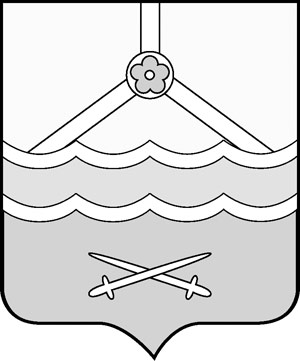 